CEVAPLAR: 1-E    2-D    3-A    4-D    5-C    6-C    7-D    8-B    9-D    10-B    
Soru 1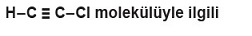    I.    C atomlarının hibritleşme türü sp dir.   II.   C atomunun sp hibrit orbitaliyle klor atomunun p orbitalleri uç uca örtüşerek sigma bağı yapmıştır.   III.  Molekülde 5 çift bağlayıcı elektron bulunur.yargılarından hangileri doğrudur?A) Yalnız I.
B) Yalnız III.
C) I ve II.
D) II ve III.
E) I, II ve III.

Soru 26X ile 17Y atomları arasında oluşan bileşikle ilgili aşağıdaki yargılardan hangisi yanlıştır?A) Bileşiğin formülü XY4 tür.
B) Merkez atom sp3 hibritleşmesi yapmıştır.
C) 4 çift bağlayıcı elektron içerir.
D) 12 tane ortaklanmamış elektron içerir.
E) Bağ açısı 109,5o dir.

Soru 3Eşit kütledeki elmas ve grafitle ilgili  I.    İçerdikleri karbon atomu sayıları aynıdır.  II.   Elektrik iletkenlikleri aynıdır.  III.  Grafitin erime sıcaklığı elmasın erime sıcaklığından yüksektir.yargılarından hangileri doğrudur?A) Yalnız I.
B) Yalnız II.
C) I ve III.
D) II ve III.
E) I, II ve III.

Soru 4Karbon atomları arasında tekli, ikili ve üçlü bağ oluşabilmektedir.Karbon atomları arasındaki bağı oluşturan hibrit orbitalin s karakteri artıkça   I.    Bağ enerjisi artar.   II.   Bağ sağlamlığı artar.   III.  Bağ uzunluğu artar.yargılarından hangileri doğrudur?A) Yalnız I.
B) Yalnız II.
C) Yalnız III.
D) I ve II.
E) II ve III.

Soru 5Organik bileşiklerle ilgili,I.    Doğadaki sayıları anorganik bileşiklere göre daha azdır.
II.   Tepkimeleri oldukça hızlıdır.
III.  Ana kaynağı canlılardır.
IV.  Erime ve kaynama noktaları yüksektir.
V.   Genellikle yanıcıdır.yargılarından kaç tanesi yanlıştır?A) 1
B) 2
C) 3
D) 4
E) 5

Soru 6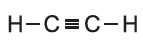 Yukarıda açık formülü verilen molekül ile ilgili,I.    Karbon atomları sp hibritleşmesi yapmıştır.
II.   Molekülün VSEPR gösterimi AX2dir.
III.  Karbon atomlarının hibritleşmeye katılmayan p orbitalleri uç uca örtüşerek pi bağlarını oluşturmuştur.yargılarından hangileri doğrudur?A) Yalnız l.
B) Yalnız ll.
C) I ve II.
D) l ve lll.
E) l, ll ve lll.

Soru 7C, H ve O elementlerinden oluşan bir organik bileşiğin 0,3 molü yakılınca 0,6 mol CO2, 0,9 mol H2O oluşmakta ve 0,9 mol O2 harcanmaktadır.Bu organik bileşiğin basit formülü aşağıdakilerden hangisidir?A) C₃H₆O₂
B) C₂H₆
C) C₃H₆O
D) C₂H₆O
E) C₂H₆O₂

Soru 8Aşağıdaki bilgilerden hangisi elmas ve grafit için doğrudur?A) Karbon atomları altıgen halkalar şeklinde dizilmiştir.
B) Karbonun allotropudur.
C) Bileşiktir.
D) Elektriği iletir.
E) Çok serttir.

Soru 9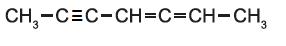 bileşiğindeki sigma ve pi bağlarının sayısı sırasıyla hangi seçenekte doğru verilmiştir?A) 6 — 3
B) 6 — 4
C) 14 — 3
D) 14 — 4
E) 15 — 4

Soru 10Aşağıdaki bileşiklerden hangisinin molekül formülüyle basit formülü aynı değildir?A) C₅H₁₂
B) CH₃COOH
C) C₂H₅OH
D) C₃H₈
E) C₃H₆O₂

